СОВЕТ  ДЕПУТАТОВ ДОБРИНСКОГО МУНИЦИПАЛЬНОГО РАЙОНАЛипецкой области35-я сессия VII-го созываРЕШЕНИЕ23.04.2024г.                                    п.Добринка	                                    №289 -рсО результатах публичных слушаний по проекту отчета «Об исполнении районного бюджета за 2023 год»Рассмотрев, принятые за основу на публичных слушаниях рекомендации  по проекту отчета «Об исполнении районного бюджета за 2023 год», руководствуясь Федеральным законом «Об общих принципах организации местного самоуправления в Российской Федерации» от 06.10.2003 №131-ФЗ, Положением о проведении публичных слушаний в Добринском муниципальном районе, Уставом Добринского муниципального района, учитывая решение постоянной комиссии по экономике, бюджету, муниципальной собственности и социальным вопросам, Совет депутатов Добринского муниципального районаРЕШИЛ:1.Принять к сведению Рекомендации публичных слушаний по проекту отчета «Об исполнении районного бюджета за 2023 год» (прилагаются).2.Направить Рекомендации публичных слушаний по проекту отчета «Об исполнении районного бюджета за 2023 год» главе Добринского муниципального района для рассмотрения и принятия мер по их реализации.3.Настоящее решение вступает в силу со дня его принятия.Председатель Совета депутатов	Добринского  муниципального района	                                  М.Б.Денисов                                                                            Приняты                                                                                 решением Совета депутатов                                                                    Добринского муниципального района                                                                          от 23.04.2024г. №289 -рсРЕКОМЕНДАЦИИучастников публичных слушаний по проекту отчета «Об исполнении районного бюджета за 2023 год»16.04.2024г.                                                                                          п.Добринка            Публичные слушания по проекту отчета «Об исполнении районного бюджета за 2023 год» проведены в соответствии с Федеральным законом от 6 октября 2003 года № 131-ФЗ «Об общих принципах организации местного самоуправления в Российской Федерации», Положением о проведении публичных слушаний в Добринском муниципальном районе.	В соответствии со статьей 264.4 Бюджетного кодекса Российской Федерации и статьей 78 Положения «О бюджетном процессе в Добринском муниципальном районе» подготовлено заключение контрольно-счетной комиссией.Уточненный районный бюджет за 2023 год по доходам исполнен на 102,6 % и составил 1 094 068,2 тыс. рублей, по собственным доходам исполнен на 111,2 % и составил 492 256,6 тыс. рублей. Структура собственных доходов районного бюджета практически не меняется, в 2023 году налог на доходы физических лиц занимает 42,6 % от общего поступления налоговых доходов и неналоговых доходов в районный бюджет и исполнен к уточненному плану года на 99,1 %, поступило 209 900,2 тыс. рублей. План по акцизам по подакцизным товарам (продукции), производимым на территории РФ исполнен на 116,4 % поступило 63 489,2 тыс. рублей, при утвержденном плане года 54 544,8 тыс. рублей. Неналоговые доходы к плану года исполнены на 130,1 %, поступило 206 884,6 тыс. рублей. Суммы субвенций, переданные в 2023 году из областного бюджета на выполнение государственных полномочий в муниципальный бюджет при уточненных плановых назначениях 405 557,9 тыс. рублей исполнены в сумме 396 755,1 тыс. рублей или на 97,8 %.         Из областного бюджета финансировались: ЗАГС, архив, отдел опеки, административная комиссия, комиссия по делам несовершеннолетних, переданные полномочия по обеспечению общедоступного и бесплатного образования, питание школьников, содержание дошкольных учреждений, содержание общеобразовательных организаций, осуществление деятельности по опеке и попечительству, по сбору информации от поселений, охране труда, отлову и содержанию безнадзорных животных, выплаты социального характера для населения района.          За счет федеральных и областных субсидий были профинансированы мероприятия на:- совершенствование муниципального управления – 306,2 тыс. рублей;-  проведение мероприятий по ФК и массовому спорту – 220,1 тыс. рублей;- подготовка кадров учреждений культуры – 36,7 тыс. рублей;-  повышение квалификации педагогических работников муниципальных образовательных организаций – 140,9 тыс. рублей;- создание условий для обеспечения услугами торговли обслуживания поселений, входящих в состав муниципального района – 5 560,7 тыс. рублей;- комплектование книжных фондов библиотек – 329,9 тыс. рублей;- капитальный ремонт и ремонт автомобильных дорог общего пользования местного значения  – 26 561,1 тыс. рублей;- реализация мероприятий, направленных на поддержку осуществления деятельности сельскохозяйственных кредитных потребительских кооперативов – 1 191,9 тыс. рублей;- реализация мероприятий в области энергосбережения и повышения энергетической эффективности – 13 511,2 тыс. рублей;- выполнение требований пожарной безопасности образовательных организаций – 6 135,4 тыс. рублей;- организация холодного водоснабжения населения и (или) водоотведения в части строительства, реконструкции, (модернизации), приобретения объектов капитального строительства – 9 377,3 тыс. рублей;- организация холодного водоснабжения населения и (или) водоотведения в части сохранения и развития имеющегося потенциала мощности централизованных систем -36 660,0 тыс. рублей;- мероприятия по модернизации систем коммунальной инфраструктуры в части водоснабжения – 12 010,4 тыс. рублей;- мероприятия по модернизации систем коммунальной инфраструктуры в части водоснабжения за счет средств публично-правовой компании "Фонд развития территорий" – 13 466,0 тыс. рублей;- проведение комплексных кадастровых работ – 185,4 тыс. рублей; - создание мест (площадок) накопления твердых коммунальных отходов, а также на приобретение, размещение контейнеров, бункеров на территории муниципальных районов – 543,7 тыс. рублей;- выполнение требований антитеррористической защищенности образовательных организаций – 1 625,0 тыс. рублей;- создание в общеобразовательных организациях условий для инклюзивного образования детей-инвалидов, в том числе создание универсальной безбарьерной среды для беспрепятственного доступа и оснащение общеобразовательных организаций специальным, в том числе учебным, реабилитационным, компьютерным, оборудованием и автотранспортом – 787,5 тыс. рублей;- обновление материально-технической базы для организации учебно-исследовательской, научно-практической, творческой деятельности, занятий физической культурой и спортом в образовательных организациях - 2 608,3 тыс. рублей;оснащение объектов спортивной инфраструктуры спортивно-технологическим оборудованием (субсидии бюджетам муниципальных районов на реализацию муниципальных программ, направленных на создание на сельских территориях малых спортивных площадок, монтируемых на открытых площадках или в закрытых помещениях, на которых возможно проводить тестирование населения в соответствии со Всероссийским физкультурно-спортивным комплексом "Готов к труду и обороне" (ГТО)) – 1 762,7 тыс. рублей.За счет межбюджетных трансфертов из федерального и областного бюджета профинансированы расходы на:-  ежемесячное денежное вознаграждение за классное руководство педагогическим работникам муниципальных образовательных организаций – 13 450,3 тыс. рублей;- мероприятия, связанные с достижением показателей деятельности органов исполнительной власти Липецкой области (иные межбюджетные трансферты на цели поощрения муниципальных управленческих команд) – 984,1 тыс. рублей;- поощрение муниципальных образований за лучшие практики деятельности органов местного самоуправления в сфере муниципального управления – 516,9 тыс.рублей;- поощрение муниципальных управленческих команд за достижение отдельных показателей деятельности органов местного самоуправления – 1 435,6 тыс.рублей;- обеспечение деятельности советников директора по воспитанию и взаимодействию с детскими общественными объединениями в общеобразовательных – 1 367,5 тыс. рублей.За счет межбюджетных трансфертов из бюджетов сельских поселений в 2023 году были профинансированы расходы на:- органы местного самоуправления района   - 2 297,2 тыс.рублей;- культура, кинематография  - 44 923,0 тыс.рублей.        За счет собственных доходов муниципального района профинансированы расходы, тыс.рублей:- органы местного самоуправления района                     		  119 695,1   - национальная безопасность и правоохранительная   деятельность  						                                  11 825,8	 - национальная экономика                                 	                                  81 346,4- жилищно- коммунальное хозяйство					    63 096,5- охрана окружающей среды                                                                       173,5- образование                                                                                          307 502,1- культура, кинематография					                        80 526,7- мероприятия в области социальной политики   		              13 578,2- физическая культура и спорт					                1 626,0- средства массовой информации        		        		                4 547,0Расходы районного бюджета за 2023 год исполнены на 97,5 % и составили 1 278 667,4 тыс. рублей.               Участники публичных слушаний                                                                 Решили:             1. Одобрить проект отчета «Об исполнении районного бюджета за 2023  год».             2. Рекомендовать:             2.1.  Администрации муниципального района:       - продолжить работу с налоговыми органами по сокращению недоимки по налоговым платежам, увеличению поступлений в районный бюджет налоговых доходов;          - продолжить создание благоприятных условий для привлечения малого и среднего предпринимательства в экономику района;         - сосредоточить усилия на дальнейшее развитие собственной доходной базы в части исполнения программы развития и поддержки малого бизнеса, развития кооперативного движения;         - повысить эффективность управления муниципальным имуществом и обеспечить контроль за своевременным и полным поступлением платежей от аренды указанного имущества;         - при формировании проекта районного бюджета повысить ответственность администраторов доходов районного бюджета за достоверность прогнозирования поступлений доходов;         - обеспечить эффективность планирования расходов районного бюджета на реализацию первоочередных мероприятий, софинансирование региональных проектов, содержание муниципальных учреждений, создание бюджетных резервов для финансирования расходов в среднесрочной перспективе.2.2. Главным распорядителям бюджетных средств районного бюджета:- обеспечить своевременную и качественную подготовку информации о муниципальных учреждениях для размещения на официальном сайте в сети Интернет в порядке, определенном приказом Министерства финансов Российской Федерации № 86н «Об утверждении порядка предоставления информации государственным (муниципальным) учреждением, ее размещения на официальном сайте в сети Интернет и ведения указанного сайта»;- обеспечить проведение мониторинга показателей, определенных Указом Президента Российской Федерации от 7 мая 2018 года № 204 "О национальных целях и стратегических задачах развития Российской Федерации на период до 2024 года”, выполнение показателей дорожной карты;- обеспечить эффективное и целевое использование бюджетных средств, не допускать образования дебиторской и кредиторской задолженности;- продолжить работу по выполнению наказов жителей Губернатору области.           2.3. Районному Совету депутатов:       - утвердить отчет об исполнении районного бюджета за 2023 год в установленном порядке.Председательствующий, Председатель  Совета  депутатовДобринского муниципального района                                М.Б.Денисов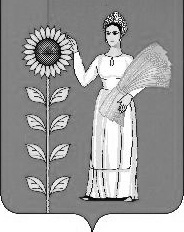 